Dodatek číslo 1 ke smlouvě o zajištění zájezdu do ŠvýcarskaI. Smluvní stranyPořadatel: Pangea-travel.cz s.r.o.Sídlo: Zásada 49, 468 25 ZásadaProvozovna a poštovní adresa: Podhorská 7, 466 01 Jablonec n./N. IČO: 273 43 260Zákazník: Gymnázium Praha 10, Voděradská 2Sídlo: Voděradská 2 / 900, Praha 10 - Strašnice, 100 00 IČO: 61385361Zastoupené: Mgr. Jitkou Fišerovouuzavírají tento dodatek ke smlouvě 2/S/2019 ze dne 14.2.2019IIPředmět dodatkuObě smluvní strany se dohodly o doplnění do bodu „smluvní strany". Vedoucí zájezdu za zákazníka bude paní MUDr. Olga Tadrosová. Všechny zbylé body zůstávají stejné.III.Závěrečná ustanoveníTento dodatek nabývá platnosti a účinnosti dnem podpisu Obě strany berou změny navědomí.Dne : 2.5.2019/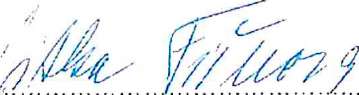 ¡j za zákazníka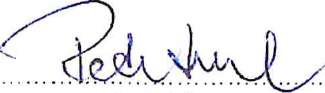 za pořadatelepangea-traveí .CZ s.r.o.cestovní a dopravní kancelářf GYMNÁZIUMVODĚRADSKA 2 f 100 00 PRAHA 10 TEL.: 274 817 655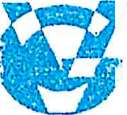 sídlo: 468 25 Zásada 49 ICO: 27343260, DIČ: CZ27343260 tel./fax: -183 310 869. mobil: 606 817 036